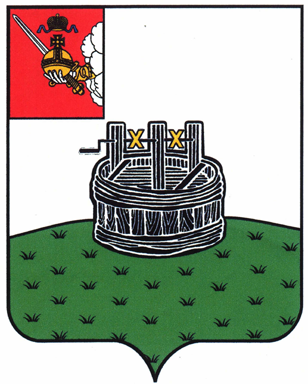 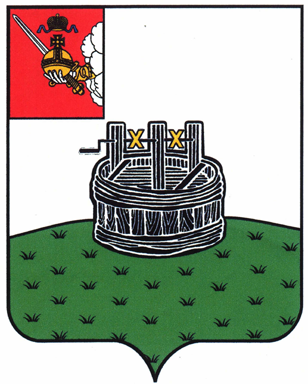 АДМИНИСТРАЦИЯ ГРЯЗОВЕЦКОГО МУНИЦИПАЛЬНОГО ОКРУГАП О С Т А Н О В Л Е Н И Е                                г. Грязовец  О внесении изменений в постановление администрации Грязовецкого муниципального района от 28 октября 2022 г. № 557 «Об утверждении муниципальной программы «Совершенствование сферы культуры Грязовецкого муниципального округа на 2023 – 2028 годы»В соответствии с решением Земского Собрания Грязовецкого муниципального округа от 05 мая 2023 г. № 85 «О внесении изменений в решение Земского Собрания Грязовецкого муниципального округа от 15 декабря 2022 г. № 149 «О бюджете                 Грязовецкого муниципального округа на 2023 год и плановый период 2024 и 2025               годов»Администрация Грязовецкого муниципального округа ПОСТАНОВЛЯЕТ:1. Внести в приложение к постановлению администрации Грязовецкого муниципального района от 28 октября 2022 г. № 557 «Об утверждении муниципальной программы «Совершенствование сферы культуры Грязовецкого муниципального округа на 2023-2028 годы» следующие изменения:                                                                                                  1.1. В паспорте муниципальной программы:позицию «Объем бюджетных ассигнований муниципальной программы» изложить в следующей редакции: «		                                                                                                                ».1.2. В разделе III «Характеристика основных мероприятий муниципальной программы» пункт 3 дополнить абзацем следующего содержания:«-  пожарная безопасность и антитеррористическая защищенность учреждений культуры.».1.3. В разделе IV «Финансовое обеспечение муниципальной программы, обоснование объема финансовых ресурсов, необходимых для реализации муниципальной программы» абзацы первый - седьмой изложить в следующей редакции:«Объем бюджетных ассигнований на реализацию муниципальной программы за счет средств бюджета округа составляет 757962,9 тыс. рублей, в том числе по годам реализации:	2023 год - 197511,2 тыс. рублей;	2024 год - 112 033,5 тыс. рублей;	2025 год - 112 359,7 тыс. рублей;	2026 год - 112 019,5 тыс. рублей;	2027 год - 112 019,5 тыс. рублей;	2028 год - 112 019,5 тыс. рублей.».1.4. Приложение 1 к муниципальной программе «Финансовое обеспечение реализации муниципальной программы за счет средств бюджета округа» изложить                  в новой редакции согласно приложению 1 к настоящему постановлению.1.5. Приложение 2 к муниципальной программе «Финансовое обеспечение и перечень мероприятий муниципальной программы за счет средств бюджета округа» изложить в новой редакции согласно приложению 2 к настоящему постановлению.2. Настоящее постановление вступает в силу со дня его подписания, подлежит размещению на официальном сайте Грязовецкого муниципального округа.Глава Грязовецкого муниципального округа                                              С.А. ФёкличевПриложение 1к постановлению администрации  Грязовецкого муниципального округа от 29.05.2023 № 1152«Приложение 1к муниципальной программе  Финансовое обеспечение реализации муниципальной программы за счет средств бюджета округа                                                    ».Приложение 2к постановлению администрации  Грязовецкого муниципального округа от 29.05.2023 № 1152«Приложение 2к муниципальной программеФинансовое обеспечение и перечень мероприятий муниципальной программы  за счет средств бюджета округа    				 ».29.05.2023№ 1152«Объем бюджетных ассигнований муниципальной программыобъем бюджетных ассигнований на реализацию муниципальной программы  за счёт средств бюджета округа составляет 757962,9 тыс. рублей, в том числе по годам реализации:2023 год - 197511,2 тыс. рублей;2024 год - 112 033,5 тыс. рублей;2025 год -  112 359,7 тыс. рублей;2026 год - 112 019,5 тыс. рублей;2027 год - 112 019,5 тыс. рублей;2028 год - 112 019,5 тыс. рублейНаименование муниципальной программы /ответственный исполнитель, соисполнители, участники муниципальной программыИсточник финансового обеспеченияРасходы (тыс. руб.)Расходы (тыс. руб.)Расходы (тыс. руб.)Расходы (тыс. руб.)Расходы (тыс. руб.)Расходы (тыс. руб.)Расходы (тыс. руб.)Наименование муниципальной программы /ответственный исполнитель, соисполнители, участники муниципальной программыИсточник финансового обеспечения2023 год2024 год2025 год2026 год2027 год2028 годИТОГОза 2023-2028 годы123456789Итого по муниципальной программе «Совершенствование сферы культуры Грязовецкого муниципального округа на 2023-2028 годы»всего, в том числе197511,2112033,5112359,7112019,5112019,5112019,5757962,9Итого по муниципальной программе «Совершенствование сферы культуры Грязовецкого муниципального округа на 2023-2028 годы»собственные доходы бюджета округа 127708,5111693,5112019,7112019,5112019,5112019,5687480,2Итого по муниципальной программе «Совершенствование сферы культуры Грязовецкого муниципального округа на 2023-2028 годы»межбюджетные трансферты из областного бюджета за счет собственных средств областного бюджета64702,7340,0340,00,00,00,065382,7Итого по муниципальной программе «Совершенствование сферы культуры Грязовецкого муниципального округа на 2023-2028 годы»межбюджетные трансферты из областного бюджета за счет средств федерального бюджета5100,00,00,00,00,00,05100,0Итого по муниципальной программе «Совершенствование сферы культуры Грязовецкого муниципального округа на 2023-2028 годы»безвозмездные поступления от физических и юридических лиц 0,00,00,00,00,00,00,0ответственный исполнитель управление по культуре, спорту, туризму администрации Грязовецкого муниципального округавсего, в том числе197511,2112033,5112359,7112019,5112019,5112019,5757962,9ответственный исполнитель управление по культуре, спорту, туризму администрации Грязовецкого муниципального округасобственные доходы бюджета округа122466,1111693,5112019,7112019,5112019,5112019,5682237,8ответственный исполнитель управление по культуре, спорту, туризму администрации Грязовецкого муниципального округамежбюджетные трансферты из областного бюджета за счет собственных средств областного бюджета64702,7340,0340,00,00,00,065382,7ответственный исполнитель управление по культуре, спорту, туризму администрации Грязовецкого муниципального округамежбюджетные трансферты из областного бюджета за счет средств федерального бюджета5100,00,00,00,00,00,05100,0ответственный исполнитель управление по культуре, спорту, туризму администрации Грязовецкого муниципального округабезвозмездные поступления от физических и юридических лиц 0,00,00,00,00,00,00,0СтатусНаименование муниципальной программы, основногомероприятияОтветственный исполнитель,участникИсточник финансового обеспеченияРасходы (тыс. руб.)Расходы (тыс. руб.)Расходы (тыс. руб.)Расходы (тыс. руб.)Расходы (тыс. руб.)Расходы (тыс. руб.)Расходы (тыс. руб.)СтатусНаименование муниципальной программы, основногомероприятияОтветственный исполнитель,участникИсточник финансового обеспечения2023 год2024 год2025 год2026 год2027 год2028 годИтого за 2023 - 2028 годы1234567891011Муниципаль-ная программа «Совершенствование сферы культуры  Грязовецкого муниципального округа на 2023-2028 годы»    итого по муниципальнойпрограммевсего, в том числе197511,2112033,5112359,7112019,5112019,5112019,5757962,9Муниципаль-ная программа «Совершенствование сферы культуры  Грязовецкого муниципального округа на 2023-2028 годы»    итого по муниципальнойпрограммесобственные доходы бюджета округа127708,5111693,5112019,7112019,5112019,5112019,5687480,2Муниципаль-ная программа «Совершенствование сферы культуры  Грязовецкого муниципального округа на 2023-2028 годы»    итого по муниципальнойпрограммемежбюджетные трансферты из областного бюджета за счет собственных средств областного бюджета64702,7340,0340,00,00,00,065382,7Муниципаль-ная программа «Совершенствование сферы культуры  Грязовецкого муниципального округа на 2023-2028 годы»    итого по муниципальнойпрограммемежбюджетные трансферты из областного бюджета за счет средств федерального бюджета 5100,00,00,00,00,00,05100,0Муниципаль-ная программа «Совершенствование сферы культуры  Грязовецкого муниципального округа на 2023-2028 годы»    итого по муниципальнойпрограммебезвозмездные поступления от физических и юридических лиц 0,00,00,00,00,00,00,0Муниципаль-ная программа «Совершенствование сферы культуры  Грязовецкого муниципального округа на 2023-2028 годы»    ответственный исполнитель управление по культуре, спорту, туризму администрации Грязовецкого муниципаль-ного округавсего, в том числе197511,2112033,5112359,7112019,5112019,5112019,5757962,9Муниципаль-ная программа «Совершенствование сферы культуры  Грязовецкого муниципального округа на 2023-2028 годы»    ответственный исполнитель управление по культуре, спорту, туризму администрации Грязовецкого муниципаль-ного округасобственные доходы бюджета округа127708,5111693,5112019,7112019,5112019,5112019,5687480,2Муниципаль-ная программа «Совершенствование сферы культуры  Грязовецкого муниципального округа на 2023-2028 годы»    ответственный исполнитель управление по культуре, спорту, туризму администрации Грязовецкого муниципаль-ного округамежбюджетные трансферты из областного бюджета за счет собственных средств областного бюджета 64702,7340,0340,00,00,00,065382,7Муниципаль-ная программа «Совершенствование сферы культуры  Грязовецкого муниципального округа на 2023-2028 годы»    ответственный исполнитель управление по культуре, спорту, туризму администрации Грязовецкого муниципаль-ного округамежбюджетные трансферты из областного бюджета за счет средств федерального бюджета 5100,00,00,00,00,00,05100,0Муниципаль-ная программа «Совершенствование сферы культуры  Грязовецкого муниципального округа на 2023-2028 годы»    ответственный исполнитель управление по культуре, спорту, туризму администрации Грязовецкого муниципаль-ного округабезвозмездные поступления от физических и юридических лиц 0,00,00,00,00,00,00,0Основное мероприятие 1.1«Организация библиотечно- информационного обслуживания населения округа»ответственный исполнитель управление по культуре, спорту, туризму администрации Грязовецкого муниципаль-ного округавсего, в том числе58293,446647,546338,546316,646316,646316,6290229,2Основное мероприятие 1.1«Организация библиотечно- информационного обслуживания населения округа»ответственный исполнитель управление по культуре, спорту, туризму администрации Грязовецкого муниципаль-ного округасобственные доходы бюджета округа56580,946307,545998,546316,646316,646316,6287836,7Основное мероприятие 1.1«Организация библиотечно- информационного обслуживания населения округа»ответственный исполнитель управление по культуре, спорту, туризму администрации Грязовецкого муниципаль-ного округамежбюджетные трансферты из областного бюджета за счет собственных средств областного бюджета 1712,5340,0340,00002392,5Основное мероприятие 1.1«Организация библиотечно- информационного обслуживания населения округа»ответственный исполнитель управление по культуре, спорту, туризму администрации Грязовецкого муниципаль-ного округамежбюджетные трансферты из областного бюджета за счет средств федерального бюджета 0,00,00,00,00,00,00,0Основное мероприятие 1.1«Организация библиотечно- информационного обслуживания населения округа»ответственный исполнитель управление по культуре, спорту, туризму администрации Грязовецкого муниципаль-ного округабезвозмездные поступления от физических и юридических лиц 0,00,00,00,00,00,00,0Основное мероприятие 1.2«Сохранение, пополнение и популяризация музейных предметов и музейных фондов»ответственный исполнитель управление по культуре, спорту, туризму администрации Грязовецкого муниципаль-ного округавсего, в том числе70960,58359,3 8359,38949,48949,48949,4114 527,3Основное мероприятие 1.2«Сохранение, пополнение и популяризация музейных предметов и музейных фондов»ответственный исполнитель управление по культуре, спорту, туризму администрации Грязовецкого муниципаль-ного округасобственные доходы бюджета округа10223,78359,38359,38949,48949,48949,453790,5Основное мероприятие 1.2«Сохранение, пополнение и популяризация музейных предметов и музейных фондов»ответственный исполнитель управление по культуре, спорту, туризму администрации Грязовецкого муниципаль-ного округамежбюджетные трансферты из областного бюджета за счет собственных средств областного бюджета 60 736,80,00,00,00,00,060 736,8Основное мероприятие 1.2«Сохранение, пополнение и популяризация музейных предметов и музейных фондов»ответственный исполнитель управление по культуре, спорту, туризму администрации Грязовецкого муниципаль-ного округамежбюджетные трансферты из областного бюджета за счет средств федерального бюджета 0,00,00,00,00,00,00,0Основное мероприятие 1.2«Сохранение, пополнение и популяризация музейных предметов и музейных фондов»ответственный исполнитель управление по культуре, спорту, туризму администрации Грязовецкого муниципаль-ного округабезвозмездные поступления от физических и юридических лиц 0,00,00,00,00,00,00,0Основное мероприятие 1.3«Организация и проведение культурно - массовых (культурно-досуговых, просветительских) и творческих мероприятий, клубных формирований»ответственный исполнитель управление по культуре, спорту, туризму администрации Грязовецкого муниципаль-ного округавсего, в том числе61 624,956 579,757 218,756 310,356 310,356 310,3344 354,2Основное мероприятие 1.3«Организация и проведение культурно - массовых (культурно-досуговых, просветительских) и творческих мероприятий, клубных формирований»ответственный исполнитель управление по культуре, спорту, туризму администрации Грязовецкого муниципаль-ного округасобственные доходы бюджета округа59375,756 579,757 218,756 310,356 310,356 310,3342 105,0Основное мероприятие 1.3«Организация и проведение культурно - массовых (культурно-досуговых, просветительских) и творческих мероприятий, клубных формирований»ответственный исполнитель управление по культуре, спорту, туризму администрации Грязовецкого муниципаль-ного округамежбюджетные трансферты из областного бюджета за счет собственных средств областного бюджета 2 249,20,00,00,00,00,02 249,2Основное мероприятие 1.3«Организация и проведение культурно - массовых (культурно-досуговых, просветительских) и творческих мероприятий, клубных формирований»ответственный исполнитель управление по культуре, спорту, туризму администрации Грязовецкого муниципаль-ного округамежбюджетные трансферты из областного бюджета за счет средств федерального бюджета 0,00,00,00,00,00,00,0Основное мероприятие 1.3«Организация и проведение культурно - массовых (культурно-досуговых, просветительских) и творческих мероприятий, клубных формирований»ответственный исполнитель управление по культуре, спорту, туризму администрации Грязовецкого муниципаль-ного округабезвозмездные поступления от физических и юридических лиц 0,00,00,00,00,00,00,0Основное мероприятие 1.4«Государственная поддержка лучших сельских учреждений культуры и лучших сельских работников учреждений культуры»ответственный исполнитель управление по культуре, спорту, туризму администрации Грязовецкого муниципаль-ного округавсего, в том числе104,20,00,00,00,00,0104,2Основное мероприятие 1.4«Государственная поддержка лучших сельских учреждений культуры и лучших сельских работников учреждений культуры»ответственный исполнитель управление по культуре, спорту, туризму администрации Грязовецкого муниципаль-ного округасобственные доходы бюджета округа0,00,00,00,00,00,00,0Основное мероприятие 1.4«Государственная поддержка лучших сельских учреждений культуры и лучших сельских работников учреждений культуры»ответственный исполнитель управление по культуре, спорту, туризму администрации Грязовецкого муниципаль-ного округамежбюджетные трансферты из областного бюджета за счет собственных средств областного бюджета 4,20,00,00,00,00,04,2Основное мероприятие 1.4«Государственная поддержка лучших сельских учреждений культуры и лучших сельских работников учреждений культуры»ответственный исполнитель управление по культуре, спорту, туризму администрации Грязовецкого муниципаль-ного округамежбюджетные трансферты из областного бюджета за счет средств федерального бюджета 100,00,00,00,00,00,0100,0Основное мероприятие 1.4«Государственная поддержка лучших сельских учреждений культуры и лучших сельских работников учреждений культуры»ответственный исполнитель управление по культуре, спорту, туризму администрации Грязовецкого муниципаль-ного округабезвозмездные поступления от физических и юридических лиц 0,00,00,00,00,00,00,0Основное мероприятие 1.5«Проведение окружных мероприятий, в части развития добровольчества (волонтерства)»ответственный исполнитель управление по культуре, спорту, туризму администрации Грязовецкого муниципаль-ного округавсего, в том числе25,00,00,00,00,00,025,0Основное мероприятие 1.5«Проведение окружных мероприятий, в части развития добровольчества (волонтерства)»ответственный исполнитель управление по культуре, спорту, туризму администрации Грязовецкого муниципаль-ного округасобственные доходы бюджета округа25,00,00,00,00,00,025,0Основное мероприятие 1.5«Проведение окружных мероприятий, в части развития добровольчества (волонтерства)»ответственный исполнитель управление по культуре, спорту, туризму администрации Грязовецкого муниципаль-ного округамежбюджетные трансферты из областного бюджета за счет собственных средств областного бюджета 0,00,00,00,00,00,00,0Основное мероприятие 1.5«Проведение окружных мероприятий, в части развития добровольчества (волонтерства)»ответственный исполнитель управление по культуре, спорту, туризму администрации Грязовецкого муниципаль-ного округамежбюджетные трансферты из областного бюджета за счет средств федерального бюджета 0,00,00,00,00,00,00,0Основное мероприятие 1.5«Проведение окружных мероприятий, в части развития добровольчества (волонтерства)»ответственный исполнитель управление по культуре, спорту, туризму администрации Грязовецкого муниципаль-ного округабезвозмездные поступления от физических и юридических лиц 0,00,00,00,00,00,00,0Основное мероприятие 1.6.«Организация и проведение окружных социально – значимых мероприятий»ответственный исполнитель управление по культуре, спорту, туризму администрации Грязовецкого муниципаль-ного округавсего, в том числе892,0447,0443,2443,2443,2443,23111,8Основное мероприятие 1.6.«Организация и проведение окружных социально – значимых мероприятий»ответственный исполнитель управление по культуре, спорту, туризму администрации Грязовецкого муниципаль-ного округасобственные доходы бюджета округа892,0447,0443,2443,2443,2443,23111,8Основное мероприятие 1.6.«Организация и проведение окружных социально – значимых мероприятий»ответственный исполнитель управление по культуре, спорту, туризму администрации Грязовецкого муниципаль-ного округамежбюджетные трансферты из областного бюджета за счет собственных средств областного бюджета 0,00,00,00,00,00,00,0Основное мероприятие 1.6.«Организация и проведение окружных социально – значимых мероприятий»ответственный исполнитель управление по культуре, спорту, туризму администрации Грязовецкого муниципаль-ного округамежбюджетные трансферты из областного бюджета за счет средств федерального бюджета 0,00,00,00,00,00,00,0Основное мероприятие 1.6.«Организация и проведение окружных социально – значимых мероприятий»ответственный исполнитель управление по культуре, спорту, туризму администрации Грязовецкого муниципаль-ного округабезвозмездные поступления от физических и юридических лиц 0,00,00,00,00,00,00,0Основное мероприятие 1.7.«Реализация регионального проекта «Культурная среда»ответственный исполнитель управление по культуре, спорту, туризму администрации Грязовецкого муниципаль-ного округавсего, в том числе5000,00,00,00,00,00,05000,0Основное мероприятие 1.7.«Реализация регионального проекта «Культурная среда»ответственный исполнитель управление по культуре, спорту, туризму администрации Грязовецкого муниципаль-ного округасобственные доходы бюджета округа0,00,00,00,00,00,00,0Основное мероприятие 1.7.«Реализация регионального проекта «Культурная среда»ответственный исполнитель управление по культуре, спорту, туризму администрации Грязовецкого муниципаль-ного округамежбюджетные трансферты из областного бюджета за счет собственных средств областного бюджета 0,00,00,00,00,00,00,0Основное мероприятие 1.7.«Реализация регионального проекта «Культурная среда»ответственный исполнитель управление по культуре, спорту, туризму администрации Грязовецкого муниципаль-ного округамежбюджетные трансферты из областного бюджета за счет средств федерального бюджета 5000,00,00,00,00,00,05000,0Основное мероприятие 1.7.«Реализация регионального проекта «Культурная среда»ответственный исполнитель управление по культуре, спорту, туризму администрации Грязовецкого муниципаль-ного округабезвозмездные поступления от физических и юридических лиц 0,00,00,00,00,00,00,0Основное мероприятие 1.8.«Реализация мероприятий в рамках «Народный бюджет» в сфере культуры»ответственный исполнитель управление по культуре, спорту, туризму администрации Грязовецкого муниципаль-ного округавсего, в том числе611,20,00,00,00,00,0611,2Основное мероприятие 1.8.«Реализация мероприятий в рамках «Народный бюджет» в сфере культуры»ответственный исполнитель управление по культуре, спорту, туризму администрации Грязовецкого муниципаль-ного округасобственные доходы бюджета округа611,20,00,00,00,00,0611,2Основное мероприятие 1.8.«Реализация мероприятий в рамках «Народный бюджет» в сфере культуры»ответственный исполнитель управление по культуре, спорту, туризму администрации Грязовецкого муниципаль-ного округамежбюджетные трансферты из областного бюджета за счет собственных средств областного бюджета 0,00,00,00,00,00,00,0Основное мероприятие 1.8.«Реализация мероприятий в рамках «Народный бюджет» в сфере культуры»ответственный исполнитель управление по культуре, спорту, туризму администрации Грязовецкого муниципаль-ного округамежбюджетные трансферты из областного бюджета за счет средств федерального бюджета 0,00,00,00,00,00,00,0Основное мероприятие 1.8.«Реализация мероприятий в рамках «Народный бюджет» в сфере культуры»ответственный исполнитель управление по культуре, спорту, туризму администрации Грязовецкого муниципаль-ного округабезвозмездные поступления от физических и юридических лиц 0,00,00,00,00,00,00,0